ZGŁASZAMY UDZIAŁ NASTĘPUJĄCYCH LABORATORIÓW:Dane uczestnika (laboratorium urzędowe)Dane uczestnika (laboratorium akredytowane) Nazwa laboratorium urzędowego OCL i adres, na który ma być dostarczona przesyłka z próbkami i sprawozdania z wynikami:Laboratoria urzędowe zgłaszają również laboratoria akredytowane prowadzących obrót, posiadające akredytację do oceny materiału siewnego objętą zakresem badania biegłości, nad którymi sprawują kontrolę. Jeżeli zgłaszanych jest kilka laboratoriów, należy  skopiować i wkleić w pkt.2 kolejne tabelki z danymi laboratorium.Możliwe jest także uczestnictwo laboratoriów, które przygotowują się do akredytacji. Uczestnictwo jest bezpłatne.Zgłoszenie należy wypełnić elektronicznie i przesłać na adres e-mail rln@piorin.gov.pl .Termin zgłaszania: do 14.06.2024 r.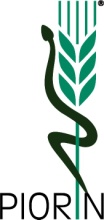 Główny Inspektorat Ochrony Roślin i NasiennictwaCentralne LaboratoriumReferencyjne Laboratorium Nasienne w Poznaniuul. Grunwaldzka 250B, 60-166 Poznań, tel. 538 621 667,e-mail rln@piorin.gov.pl KARTA ZGŁOSZENIA UCZESTNICTWA W BADANIU BIEGŁOŚCI  1/2024 Mieszanka nasion – identyfikacja gatunkówKARTA ZGŁOSZENIA UCZESTNICTWA W BADANIU BIEGŁOŚCI  1/2024 Mieszanka nasion – identyfikacja gatunkówKOD LABORATORIUM:(wypełnia organizator)nazwa OCLnazwa laboratorium/pracowniadres laboratoriume-mailtelefonosoba do kontaktuKOD LABORATORIUM:(wypełnia organizator)nazwa firmy nazwa laboratorium/pracowniadres laboratoriume-mailtelefonosoba do kontaktuNazwa Adres doręczenia